「安心▷誇り▷挑戦　ひろしまビジョン（計画素案）」に係る意見記入用紙貴重な御意見をいただき，ありがとうございました。居住市町市・区・町性　別□ 男性　□ 女性　□ 回答しない年　齢□ 10代以下 □ 20代　□ 30代　□ 40代　□ 50代　□ 60代　□ 70代以上□ 10代以下 □ 20代　□ 30代　□ 40代　□ 50代　□ 60代　□ 70代以上□ 10代以下 □ 20代　□ 30代　□ 40代　□ 50代　□ 60代　□ 70代以上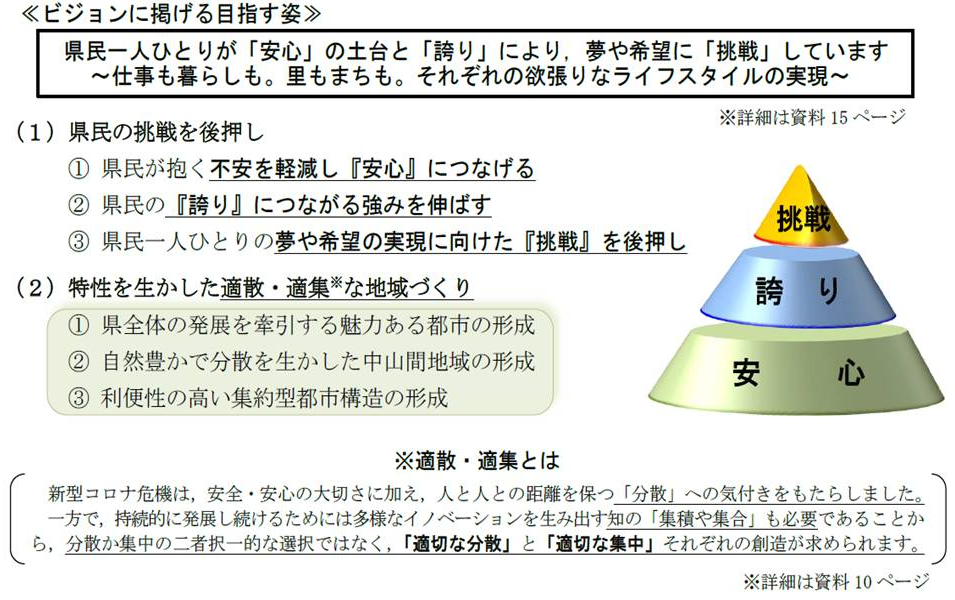 　県が掲げる目指す姿について，あなたのお考えをお聞かせください。○　あなたが「安心」を得る，あなたの「誇り」が高まる，あなたが夢や希望に「挑戦」していくために，県に期待する取組○　特性を生かした適散・適集な地域づくりに向けて，県に期待する取組　その他，ビジョン全般について，御意見があればお聞かせください。